535/3PHYSICSPRACTICALINSTRUCTIONSPAPER 3Jul/Aug 2016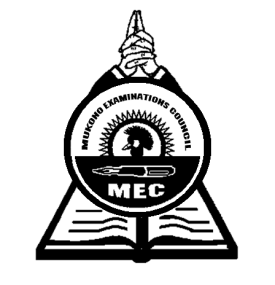 MUKONO EXAMINATIONS COUNCIL Uganda Certificate of EducationPHYSICS PRACTICAL INSTRUCTIONSPaper 3CONFIDENTIALGreat care should be taken that the information given below does not reach the candidates directly or indirectly.INSTRUCTIONS FOR PREPARING APPARATUSThe candidates will not be instructed not to write out a detailed description of the apparatus. But the teacher responsible for preparing the apparatus must give details (on the report form attached) about some of the item of apparatus she/he has supplied. The form should be signed by the invigilator, the teacher responsible for preparing the apparatus and the Head teacher.NOTE: The Head teacher must ensure that the teacher responsible for preparing the apparatus hands in his/her trial results properly sealed in a separate envelope and firmly fastened (attached) to the candidate’s scripts envelopes.Each candidate will require.Q1.    2 meter rule    2 retort stand with clamps    1 pendulum bob (size big)    2 pieces of small wood (dimension 5cm x 2cm x 1cm)    1 cotton thread of length 120cm    1 stop clock or 1 stop watchQ2.     2 fresh dry cells in a cell holder     1 switch labelled k     1 meter rule.     1concave mirror (f=10cm) in a holder     4 connecting wires of length 30cm     1 white screen     1 torch bulb in a holder     1 piece of plasticineQ3.      2 fresh dry cells in a cell holder     1 Ammeter (0-1A)      1 Voltmeter (0-3V)     1 Constantine bare wire 110cm (SWG28)     1 Rheostat(0-50Ω)     2 Pieces of cellotape     1 Meter rule.    10 Connecting wires of length 50cmThis form must be completed and returned with the scripts.UGANDA CERTIFICATE OF EDUCATION July / August 2016REPORT ON PHYSICS PRACTICAL 535/3Section I:Any information which the teacher responsible for preparing the apparatus thinks may be useful to the examiners should be given on this sheet. The teacher must try all the questions and submit his/her results in the space provided below to guide the examiners about the apparatus and concentrations of the chemicals used.[NB: Teachers who DO NOT submit their trial results will be held responsible for the candidates' performance].Results:……………………………………………………………………………………………………………………………………………….……………………………………………………………………………………………………………………………………………….……………………………………………………………………………………………………………………………………………….……………………………………………………………………………………………………………………………………………….……………………………………………………………………………………………………………………………………………….……………………………………………………………………………………………………………………………………………….……………………………………………………………………………………………………………………………………………….……………………………………………………………………………………………………………………………………………………………………………………………………………………………………………………………………………………………………………………………………………………………………………………………………………………………………………...……………………………………………………………………………………………………………………………………………...……………………………………………………………………………………………………………………………………………………………………………………………………………………………………………………………………………………………….……………………………………………………………………………………………………………………………………………….……………………………………………………………………………………………………………………………………………….……………………………………………………………………………………………………………………………………………….……………………………………………………………………………………………………………………………………………….……………………………………………………………………………………………………………………………………………….……………………………………………………………………………………………………………………………………………….……………………………………………………………………………………………………………………………………………….………………………………………………………………………………………………………………………………………………Section II:The invigilator, in consultation with the teacher responsible for preparing the apparatus, should give details below of any difficulties experienced by particular candidates, giving their names and index numbers. These should include reference to:(a)      difficulties due to faulty apparatus,……………………………………………………………………………………………………………………………………………….……………………………………………………………………………………………………………………………………………….(b)      accidents to apparatus or materials,……………………………………………………………………………………………………………………………………………………………………………………………………………………………………………………………………………………………….(c)      physical handicaps of candidates,………………………………………………………………………………………………………………………………………………………………………………………………………………………………………………………………………………………………any other information.……………………………………………………………………………………………………………………………………………..……………………………………………………………………………………………………………………………………………..Other cases of hardship e.g. illness, disability, should be reported directly to the Examination Committee in the normal way.A plan of work benches, giving details by index numbers of the places occupied by the candidates for each experiment for each session, must be enclosed with the scripts.InvigilatorName................................................................................................................. 	Signature.............................................Teacher responsible for preparing apparatusName...............................................................................................................	Signature.............................................Head teacherName..............................................................................................................	Signature............................................Centre Name: .......................................................................................................................................................................END